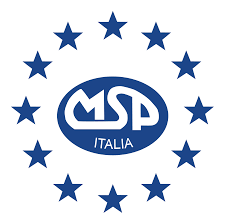 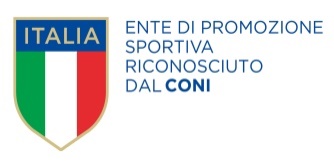 INFORMATIVA(in materia di privacy ai sensi del GDPR – Regolamento UE n. 679/2016)Con la presente La informiamo che MSP ITALIA Comitato di Firenze, con sede  in via Bastianelli,14 Firenze, codice fiscale 94113530482, tratterà i Suoi dati personali, identificativi ed anagrafici ai sensi dell’articolo 13 del GDPR, con le modalità e le precauzioni appresso indicate:Figure che intervengono nel trattamento.Colui che conferisce i propri dati personali ed al quale la presente informativa è rivolta;Msp Italia Comitato di Firenze che raccoglie i dati, li elabora, archivia e trasmette al CONI;Modalità di trattamentoLa raccolta ed il trattamento dei Suoi dati personali avranno luogo, dopo il Suo consenso. Il trattamento potrà avvenire anche con l’ausilio di mezzi cartacei, elettronici, informatici o via web per le operazioni indicate dall’art. 4 del Codice e dall’art. 4 n. 2 del GDPR quali: registrazione, organizzazione, consultazione, elaborazione, modificazione, estrazione, utilizzo, comunicazione, cancellazione.Finalità del trattamento.Il trattamento, a seguito del Suo consenso, è finalizzato alla gestione della Sua richiesta di ammissione  ed al Suo tesseramento a Enti di Promozione Sportiva o Federazioni del CONI nonché all’inserimento nel Registro C.O.N.I. per il riconoscimento ai fini sportivi dilettantistici. All’indirizzo mail, che indicherà in sede di richiesta di adesione, saranno inviate comunicazioni relative alla gestione del tesseramento stesso, ivi comprese le comunicazioni per le attività svolte.Obbligatorietà del conferimentoIl conferimento è necessario ed obbligatorio per le citate finalità ed il diniego comporterà l’impossibilità di aderire   al tesseramento ed all’invio dei dati al Registro CONI.Comunicazione dei datiI dati da Lei forniti verranno da noi trattati e comunicati, per le finalità indicate del trattamento, a MSP ITALIA – Ente di Promozione Sportiva riconosciuto dal CONI, e tramite questo a CONI Servizi S.p.A. e Coninet S.p.A., per le finalità istituzionali conseguenti il tesseramento. Gli stessi agiranno in piena autonomia in qualità di Responsabili del trattamento per i rispettivi adempimenti di competenza. Inoltre i dati stessi, a richiesta, saranno comunicati a Pubbliche Amministrazioni per fini di legge.Luogo e modalità di conservazione dei datiI dati personali sono conservati, dal Comitato di Msp Italia, su supporto cartaceo e/o su server informatici, in luoghi di norma ubicati all’interno della Comunità Europea. A richiesta dell’interessato, in riferimento a quella data, verranno comunicati gli indirizzi di conservazione.Periodo di conservazione dei datiI Suoi dati saranno conservati per il periodo previsto dalla normativa vigente CONI. Decorso tale termine, gli stessi saranno archiviati in file protetti per il periodo previsto dalle normative di legge, ed al termine distrutti.Diritti dell’interessatoCon specifica istanza, da inviare tramite raccomandata o posta elettronica, potrà conoscere i Suoi dati personali in possesso dell’Ente, chiederne la modifica, la rettifica o la distruzione. Inoltre potrà completarli, aggiornarli o richiederne copia. Eventuali richieste di copie su supporto cartaceo non ritirate presso la sede dell’Ente saranno soggette a contributo spese di invio. Potrà inoltre, revocare il consenso, opporsi al trattamento di tutti o parte dei dati, o chiederne l’invio a terzi da Lei indicati. Potrà proporre reclami al Garante per la protezione dei dati personali qualora ritenesse violati i Suoi diritti.Modalità di controlloVerranno posti in essere controlli di sicurezza funzionali in ambito informatico e web mediante:Controllo e tracciabilità degli accessi mediante ID e Password di livelli diversi;Codifica del Trattamento con individuazione e partizione dei processi;Sistema di protezione da Malware;Minimizzazione dei dati trattati.Verranno predisposti controlli di sicurezza fisici mediante:Conservazione di supporti cartacei in luoghi protetti ed accessibili solo a personale incaricato;Conservazione dei supporti fisici del server in luogo protetto e Backup dei dati;Stipula di contratti accurati in tema di trattamento dei dati personali.Verranno predisposti controlli organizzativi mediante specifica formazione del personale che abbia accesso ai dati personali.CONSENSO AL TRATTAMENTO DEI DATI PERSONALIIl sottoscritto_______________________________________________letta l’informativa che precede, acconsente al trattamento dei propri dati personali nelle modalità e per le finalità descritte nell’informativa che precede.Nato/a ______________________________in data ____________________a___________________________________                          Indirizzo di Residenza ______________________n°_______   Comune_______________________________ (_____)C.F ____________________________________ Cel. ___________________________E-mail_______________________Data 	Firma del dichiarante 	____Numero Tessera: __________